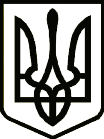 УкраїнаПРИЛУЦЬКА РАЙОННА ДЕРЖАВНА АДМІНІСТРАЦІЯ ЧЕРНІГІВСЬКОЇ ОБЛАСТІРОЗПОРЯДЖЕННЯПро черговий призов громадян 
України на строкову військову 
службу в березні – червні 2022 року Відповідно до статті 6, пункту 4 статті 27, пункту 4 статті 28, пунктів 1, 9 статті 39, статті 41 Закону України «Про місцеві державні адміністрації», 
статей 15, 16, 43 Закону України «Про військовий обов’язок і військову службу», статей 14, 15 Закону України «Про оборону України», Указу Президента України від 29 грудня 2021 року № 687/2021 «Про звільнення 
в запас військовослужбовців строкової військової служби, строки проведення чергових призовів та чергові призови громадян України на строкову військову службу у 2022 році», постанов Кабінету Міністрів України від 21 березня 
2002 року № 352 «Про затвердження Положення про підготовку і проведення призову громадян України на строкову військову службу та прийняття призовників на військову службу за контрактом» (в редакції постанови Кабінету Міністрів України від 20 січня 2021 року № 100), від 07 грудня 
2016 року № 921 «Порядок організації та ведення військового обліку призовників і військовозобов’язаних» та з метою проведення своєчасного 
і якісного призову громадян України 1995 – 2004 років народження на строкову військову службу, організованого відправлення призваних до військових частин у квітні – червні 2022 року з о б о в ’ я з у ю: 1. Створити призовну дільницю на базі Прилуцького районного територіального центру комплектування та соціальної підтримки (далі також – Прилуцький РТЦК та СП) за адресою: вул. Київська, 369, м. Прилуки. 2. Затвердити розпорядок робочого дня для призовної дільниці Прилуцького районного територіального центру комплектування та соціальної підтримки згідно з додатком 1. 3. Затвердити склад районної призовної комісії згідно з додатком 2. 
На період проведення призову звільнити членів комісії від основної роботи зі збереженням заробітної плати. 4. Затвердити графік роботи районної призовної комісії згідно з додатком. Роботу призовної комісії організувати і провести в приміщенні призовної дільниці в період із квітня по червень 2022 року. 5. Для проведення якісного професійно-психологічного відбору призовників утворити позаштатну робочу групу професійно-психологічного відбору у складі згідно з додатком 3. 6. З метою проведення медичного огляду призовників утворити районну медичну комісію для огляду призовників Прилуцького районного територіального центру комплектування та соціальної підтримки у складі згідно з додатком 4. 7. Медичний огляд призовників здійснювати відповідно до графіка роботи районної медичної комісії, що додається. 8. Для проведення лікування, медичного огляду, амбулаторного чи стаціонарного обстеження, проведення рентгеноскопії (флюорографії), електрокардіографії та дослідження аналізів визначити перелік лікувально-профілактичних закладів, до яких будуть прикріплені для медичного огляду, обстеження і лікування призовники під час весняного призову 2022 року (додаток 5). 9. Утворити групу з перевірки достовірності актів обстеження, довідок про хворобу і госпіталізацію, виданих лікувально-профілактичними закладами призовникам у день чи напередодні їх відправки до лав Збройних Сил України у складі згідно з додатком 6. 10. Прилуцькому районному територіальному центру комплектування та соціальної підтримки і його відділам: 1) довести через засоби масової інформації оголошення наказу начальника Прилуцького РТЦК та СП про черговий призов; 2) спільно з товариством сприяння обороні України, громадськими організаціями, підприємствами, установами, навчальними закладами проводити роботу з військово-патріотичного виховання молоді, роз’яснення вимог Закону України «Про військовий обов’язок і військову службу»; 3) організувати проведення інструктивно-методичних занять з лікарями, відповідальними працівниками, обслуговуючим персоналом, який буде залучатись до роботи на призовній дільниці; 4) протягом усього періоду проведення призову інформувати голову районної державної адміністрації про хід та виконання плану призову 
і відправки юнаків до лав Збройних Сил України; 5) після закінчення проведення призову подати на ім’я голови районної державної адміністрації детальний звіт про результати проведеної роботи. 11. Виконавчим комітетам міської, селищних, сільських рад (у порядку рекомендації): 1) на виконання цього розпорядження, у термін до 01 березня 2022 року прийняти відповідні рішення виконавчих комітетів, у яких передбачити виділення автомобільного транспорту за заявкою Прилуцького РТЦК та СП 
і його відділів для перевезення призовників до Чернігівського обласного територіального центру комплектування та соціальної підтримки та 
у зворотному напрямку з дотриманням вимог безпеки; 2) у термін до 01 березня 2022 року здійснити звірку іменних списків призовників, які перебувають на військовому обліку з обліковими даними Прилуцького РТЦК та СП і його відділів та отримати списки призовників, 
які підлягають виклику на медичну і призовну комісії навесні 2022 року; 3) здійснити оповіщення призовників персональними повістками та забезпечити їх явку на медичну і призовну комісію у строки, визначені 
в розпорядженні начальника Прилуцького РТЦК та СП. 12. Комунальному некомерційному підприємству «Прилуцька центральна районна лікарня» Прилуцької районної ради Чернігівської області (далі також – КНП «Прилуцька ЦРЛ» ПРР ЧО) (у порядку рекомендації): 1) забезпечити роботу районної медичної комісії на час призову з березня по червень 2022 року; 2) відповідно до пункту 6 статті 43 Закону України «Про військовий обов’язок і військову службу» забезпечити виплату заробітної плати членам районної медичної комісії за період їх роботи в складі комісії за рахунок фонду оплати праці медичних працівників; 3) у період призову забезпечити проведення діагностичних та лабораторних обстежень призовників за направленнями Прилуцького РТЦК 
та СП і його відділів; 4) забезпечити призовну дільницю необхідними медикаментами, медичним інструментарієм та господарським інвентарем згідно з встановленими нормами; 5) для стаціонарного обстеження призовників виділити необхідну кількість ліжко-місць, визначити відповідальних лікарів-спеціалістів та забезпечити повне обстеження призовників у визначені строки; 6) у день відправки призовників у військові частини (згідно з графіком відправки призовників) направляти до призовних дільниць лікаря-дерматолога; 7) забезпечити безкоштовне проведення призовникам, які безпосередньо підлягають відправці до військових частин, серологічного аналізу крові на: антитіла до вірусу імунодефіциту людини (ВІЛ), антиген до вірусу гепатиту «В» (HbsAg), антитіла до вірусу гепатиту «С» (anti-HCV), реакцію мікропреципітації з кардіоліпіновим антигеном (RW), короновірусну інфекцію COVID-19. 13. Організацію щоденного розшуку призовників, які ухиляються від призову на строкову військову службу, покласти на Прилуцький РТЦК та СП 
і його відділи. Роботу з розшуку призовників здійснювати у взаємодії 
з Прилуцьким районним відділом поліції Головного управління Національної поліції в Чернігівській області. 14. Прилуцькому районному відділу поліції Головного управління Національної поліції в Чернігівській області (у порядку рекомендації): 1) у разі звернення Прилуцького РТЦК та СП і його відділів надавати допомогу Прилуцькому РТЦК та СП і його відділам у розшуку та доставці призовників, які ухиляються від призову на строкову військову службу, 
до призовної дільниці; 2) забезпечити охорону громадського порядку на призовній дільниці під час роботи районної призовної комісії та під час відправки призовників залізничним і автомобільним транспортом. 15. Для організованого проведення призову рекомендувати керівникам підприємств, установ і організацій району надавати допомогу Прилуцькому районному територіальному центру комплектування та соціальної підтримки 
у виділенні технічних працівників згідно з додатком 7. 16. Управлінню соціального захисту населення районної державної адміністрації в термін до 01 березня 2022 року подати до Прилуцького РТЦК 
та СП і його відділів списки призовників, які перебувають на обліку як інваліди або постраждалі внаслідок Чорнобильської катастрофи. 17. Прилуцькому технічному фаховому коледжу, комунальному закладу «Прилуцький професійний ліцей» Чернігівської обласної ради, Комунальному закладу «Прилуцький гуманітарно-педагогічний фаховий коледж імені Івана Франка» Чернігівської обласної ради, Комунальному закладу «Прилуцький фаховий медичний коледж» Чернігівської обласної ради, Державному професійно-технічному навчальному закладу «Ічнянський професійний аграрний ліцей», Дігтярівському професійному аграрному ліцею Чернігівської області, Сокиринському професійному аграрному ліцею Чернігівської області 
в термін до 18 березня 2022 року забезпечити подання до Прилуцького районного територіального центру комплектування та соціальної підтримки і його відділів (у порядку рекомендації) довідок на громадян призовного віку, які навчаються в цих навчальних закладах, для надання цим особам відстрочки від призову для здобуття освіти. 18. Контроль за виконанням цього розпорядження покласти на заступника голови районної державної адміністрації згідно з розподілом обов’язків. В.о. голови							Володимир ЧЕРНОВвід22 лютого2022 р.          Прилуки			      №50